CİHAZIN KULLANMA TALİMATI1-AMAÇBu kullanım talimatı, VWR ultrasonik banyonun güvenli ve doğru kullanımını sağlamak amacıyla hazırlanmıştır.2-KAPSAMUltrasonik banyo cihazında yapılabilen numune temizlik işlemlerini kapsar.3-SORUMLULUKLARBu talimatın uygulanmasından, ultrasonik banyo cihazını kullanan herkes sorumludur.4-UYGULAMACihaz üzerindeki güvenlik bilgilerini okuyunuz.İçinde suyu yokken ultrasonik banyoyu kullanmayınız. Gerektikçe küvet iç duvarındaki işarete kadar DI su ile doldurunuz.Numunelerinizi doğrudan ultrasonik banyodaki suyun içine atmayınız. Numunelerinizi, doğrudan ultrasonik banyonun tabanına bırakmayınız. Numunelerinizi, ultrasonik banyonun küvetinde yüzebilecek ve içinde temizleyici sıvı/çözücü bulunan uygun bir kap/beher içinde cihazın sepetine bırakınız.Ultrasonik banyonun yüzeyini, düğme ve göstergelerini temiz tutunuz.Ultrasonik banyoyu çalıştırdıktan sonra gözetim altında tutun. Çalıştırıp kendi hâline gözetimsiz bırakmayınız.En sağdaki başlat/bitir düğmesine basarak banyo işlemini başlatınız. İşlemi süre dolmadan durdurmak isterseniz aynı düğmeye tekrar basınız.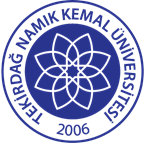 TNKÜ FEN EDEBİYAT FAKÜLTESİ KİMYA BÖLÜMÜULTRASONİK CİHAZI KULLANMA TALİMATIDoküman No: EYS-TL-165TNKÜ FEN EDEBİYAT FAKÜLTESİ KİMYA BÖLÜMÜULTRASONİK CİHAZI KULLANMA TALİMATIHazırlama Tarihi:13.04.2022TNKÜ FEN EDEBİYAT FAKÜLTESİ KİMYA BÖLÜMÜULTRASONİK CİHAZI KULLANMA TALİMATIRevizyon Tarihi:--TNKÜ FEN EDEBİYAT FAKÜLTESİ KİMYA BÖLÜMÜULTRASONİK CİHAZI KULLANMA TALİMATIRevizyon No:0TNKÜ FEN EDEBİYAT FAKÜLTESİ KİMYA BÖLÜMÜULTRASONİK CİHAZI KULLANMA TALİMATIToplam Sayfa Sayısı:1Cihazın Markası/Modeli/ Taşınır Sicil NoVWRKullanım AmacıSes dalgaları ile temizlemeSorumlusu	Doç. Dr. İbrahim İsmet ÖZTÜRKSorumlu Personel İletişim Bilgileri (e-posta, GSM)iiozturk@nku.edu.tr